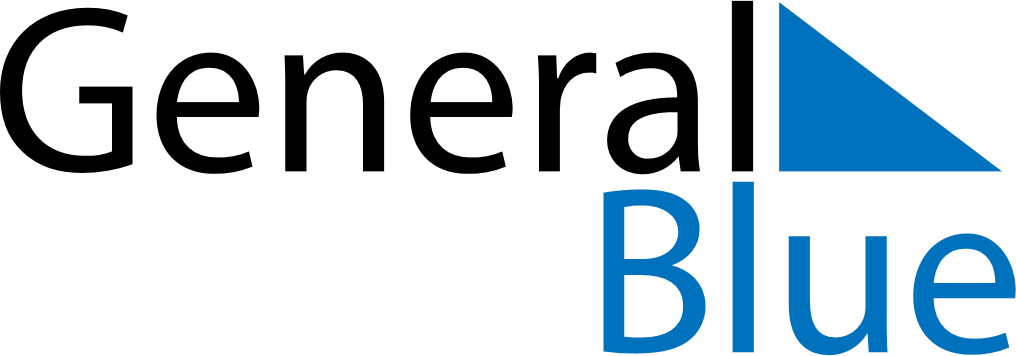 May 2020May 2020May 2020NamibiaNamibiaSundayMondayTuesdayWednesdayThursdayFridaySaturday12Workers Day3456789Cassinga Day1011121314151617181920212223Ascension Day24252627282930Africa Day31